Escola Básica dos 2.º e 3.º Ciclos 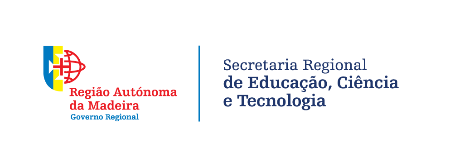 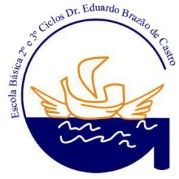 Dr. Eduardo Brazão de CastroAno Letivo 2021 – 2022Grupo de Matemática-230DESAFIO DO MÊS DE ABRILNão sou um número primo.Sou menor que 100 e quando dividido por 10 dou resto 7.A soma dos meus algarismos é um número múltiplo de 5.Que número sou?-----------------------------------------------------------------------Nome do aluno: ____________________________________________________Idade:  __________  Ano:  ____  Turma:  _____Resolução do desafio do mês de abril:RESPOSTA:   ___________________________________________________Explica a estratégia utilizada na resolução.